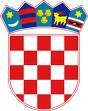          REPUBLIKA HRVATSKAKRAPINSKO-ZAGORSKA ŽUPANIJA                 GRAD ZLATARMatični broj: 02587483OIB 36370939278Šifarska oznaka: 8411IBAN  HR6323600001852600005BILJEŠKE UZ FINANCIJSKI IZVJEŠTAJ O IZVRŠENJU PRORAČUNAZA   I – XII  2022.  GODINU  Razina 23PRIHODI I PRIMICIZa 2022. godinu prihodi i primici proračuna planirani su u iznosu od 35.579.758,76 kn. Iznos plana sadrži  vlastite prihode  korisnika, prihode iz nenadležnih proračuna za korisnike i viškove i manjkove korisnika iz prethodnih godina u iznosu od 1.053.429,56 kuna. Plan umanjen za vlastite izvore korisnika iznosi 34.526.329,20 kuna.U tablici broj 1 daje se pregled ostvarenih prihoda i primitaka u 2022. godini, u odnosu na plan.Tablica broj 1U tablici broj 2 daje se pregled izvršenih rashoda i izdataka u 2022. godini, u odnosu na plan.Izvršeni rashodi i izdaci  za 2022. godinu u odnosu na planVišak prihoda i primitaka ove godine je 11.551,81 kuna. Preneseni manjak iz prethodnog razdoblja nakon ispravka ove godine iznosi 1.970.364,00 kunaManjak prihoda i primitaka iznosi 1.951.812,19 kn.Manjak prihoda i primitka nastao je zbog toga što su svi izvršeni radovi po EU projektima financirani vlastitim sredstvima, a za iste povrati nisu izvršeni do kraja godine.Proračunski korisnici:Gradska knjižnica Zlatar RKP 40980Galerija izvorne umjetnosti Zlatar RKP 43087Pučko otvoreno učilište Dr. Jurja Žerjavića RKP 2875Dječji vrtić i jaslice Uzdanica Zlatar RKP 37742KONSOLIDIRANI REZULTAT POSLOVANJA 2022.PRIJENOSI PRORAČUNSKIM KORISNICIMA IZ NADLEŽNOG PRORAČUNA ZA FINANCIRANJE REDOVNE DJELATNOSTI KORISNICI- PRIHODI DRUGI IZVORIPREGLED I USPOREDBA OBVEZA GRADA ZLATARA Razina 22IZVJEŠTAJ O ZADUŽIVANJU 2022. GODINE1. Grad Zlatar uzima kredit za energetsku obnovu sustava javne rasvjete. Kredit je odobren od Ministarstva regionalnog razvoja i fondova evropske unije zastupano temeljem punomoći po HRVATSKOJ BANCI ZA OBNOVU I RAZVOJ.Ugovor o kreditu broj ESJR-19-1100533 od 30.07.2020. godine. Iznos kredita je 5.500.000,00 kuna za javnu rasvjetu.Redovna kamata: 025% godišnje na iskorišteni kredit, fiksna.Interkalarna kamata obračunava se kvartalno, a redovna mjesečno.Rok i način otplate kredita: u 120 jednakih uzastopnih mjesečnih rataDodatak II Ugovoru o kreditu broj ESJR-19-1100533 od 22.10.2020. moratorijem obuhvaćeno razdoblje od 01.03.2020. do 31.12.2020. zbog pandemije virusa COVID-19.Instrumenti osiguranja: 1 zadužnica na iznos odobrenog kredita uvećanog za pripadajuće kamate, naknade i troškove-3 bjanco vlastite trasirane i akcepirane mjenice i odredbom „bez protesta“ i mjeničnim očitanjem.Korisnik kredita daje izjavu da je suglasan da se radi naplate dospjele tražbine iz ovog Ugovora o kreditu zapljenjuje novčana sredstva na svim njegovim računima i ostale imovine.2. Sa Hrvatskom poštanskom bankom, zbog ekonomskih posljedica, te održavanja tekuće likvidnosti sklopljen je Ugovor o dopuštenom prekoračenju po poslovnom računu u iznosu do 2.000.000,00 kuna, kredit će se vratiti najkasnije do 30.09.2023. godine. Redovna kamatna stopa iznosi 1,42%, godišnje, fiksno. Osiguranje sredstava: 1 bjanko zadužnica na iznos od 500.000,00 kuna, te 1 obična zadužnica na iznos kredita.3. Grad Zlatar sa Hrvatskom poštanskom bankom sklopio je dana 01.10.2021. godine Ugovor o dugoročnom kreditu broj 69/2021-DPVPJS na iznos od 1.800.000,00 kuna. Kredit je korišten za financiranje dogradnje sustava javne rasvjete. Kredit će se koristiti sukcesivno i to namjenski nakon prezentacije potrebne dokumentacije od strane korisnika kredita (račun, predračun, ugovor o kupoprodaji i sl.). Redovna kamatna stopa iznosi 1,50% godišnje, fiksno. Način vraćanja kredita je u 60 jednakih mjesečnih rata koje dospijevaju svakog zadnjeg u mjesecu, zadnja rata dospijeva 31.12.2026. godine. Kroz stanje računa na dan 31.12.2022. godine prikazan je negativni saldo od 20.508,20 kuna.Iznos od 153.501,86 kuna nalazi se na izdvojenom računu za humanitarnu akciju “Velikim srcem za topli dom“.Mjesto i datum: Zlatar,  23.02.2023.											   GRADONAČELNICA							                        Jasenka Auguštan-Pentek	RedniPRIHODI  I   PRIMICIPlan 2022.Ostvareno 2022.%broj1Prihodi poslovanja34.815.868,8532.594.448,6693,611.1.Prihodi od poreza13.520.042,8512.879.625,7195,261.1.1.Porez i prirez na dohodak12.745.042,8512.207.653,7995,781.1.2.Porez na promet nekretnina480.000,00421.977,3787,911.1.3.Gradski porezi295.000,00249.994,5584,741.2.Pomoći15.605.754,0014.998.684,4496,111.2.1.Tekuće pomoći5.094.094,004.860.724,8895,411.2.2.Kapitalne pomoći10.511.660,0010.137.959,5696,441.3.Prihodi od imovine609.025,00532.613,0587,451.3.1.Prihodi od financijske imovine498.525,00428.056,1585,861.3.2.Prihodi od nefinancijske imovine110.500,00104.556,9094,621.4.Prihodi  po posebnim propisima4.686.147,003.815.913,3581,431.4.1.Gradske upravne pristojbe290.000,00255.451,0488,081.4.2.Komunalni doprinosi i naknade2.700.000,001.652.003,8161,191.4.3.Prihodi po posebnim propisima550.000,00568.965,27103,451.4.4.Ostali nespomenuti prihodi1.146.147,001.339.493,23116,861.5.Ostali prihodi394.900,00367.612,1193,081.5.1.Prihodi od pruženih usluga100.000,0076.415,6676,421.5.2.Donacije235.000,00234.477,3399,771.5.3.Ostali prihodi59.900,0056.719,1294,682.Primici od zaduživanja479.113,00499.620,50104,282.1.Primljeni krediti479.113,00499.620,50104,283.Rezultati korisnika iz prethodne godine284.776,914.Manjak prihoda poslovanja prethodne godine-2.308.582,005.Manjak prihoda poslovanja sa korisnicima-1.970.364,00UKUPNI PRIHODI I PRIMICIUKUPNI PRIHODI I PRIMICI35.579.758,7633.094.069,1693,01Redni brojRashodi i izdaciPlan 2022.Izvršeno 2022.%1.Rashodi poslovanja1.1.Rashodi za zaposlene4.852.809,004.888.724,69100,741.2.Materijalni rashodi8.919.124,748.742.928,2098,021.2.1.Naknade troškova zaposlenima, predstavničkim tijelima232.845,00201.226,2586,421.2.2.Rashodi za materijal i energiju1.620.549,001.619.530,2999,931.2.3.Rashodi za usluge7.065.730,746.922.171,6697,961.3.Ostali nespomenuti rashodi poslovanja1.451.508,001.362.989,1193,901.4.Financijski rashodi20.701,0016.680,9980,581.5.Subvencije184.000,00174.859,4495,031.6.Pomoći520.718,00511.390,0898,201.7.Naknade građanima i kućanstvima1.216.200,001.209.100,9699,412.Rashodi za nabavu nefinancijske imovine9.279.189,179.360.445,16100,873.Izdaci za financijsku imovinu i otplate zajmova6.826.925,006.808.398,7299,724.Manjak prihoda poslovanja iz prethodne godine2.308.583,85Ukupno:35.579.758,7633.075.517,3592,96PrihodiRashodiPrihodi drugi izvoriPrijenos iz Grada korisnicima 367/671VIŠAK / MANJAKVIŠAK / MANJAK PRETH.GVIŠAK / MANJAK ZA SLJED.RAZGRAD razina 22 3.018.226,49238.415,04-2.308.582,00-2.070.166,96VRTIĆ3.051.604,503.251.466,79873.058,702.178.545,80-199.862,29-240.875,5841.013,29KNJIŽNICA532.666,04550.475,7589.779,35442.886,69-17.809,7180.200,1762.390,46UČILIŠTE433.020,34435.211,58105.377,90342.428,84-2.191,2445.489,8443.298,60GALERIJA54.365,1754.365,160,0154.365,160,01237,90237,91Korisnici UKUPNO4.071.656,054.291.519,281.068.215,963.018.226,49179.861,35-114.947,67GRAD RAZINA 2332.541.910,6717.067.234,88KONTOVRTIĆUČILIŠTEGALERIJAKNJIŽNICAUKUPNO3111Plaće za redovni rad1.609.649,34152.605,66264.810,492.027.065,493121Ostali rash. za zaposl.50.000,0024.016,4310.200,0084.216,433132Dopr.za zdrav.osig.336.817,2125.179,9643.693,73405.690,903212Naknada za prijevoz2.079,256.291,248.370,493211Službena putovanja264,00425,80689,803213Stručno usavršav. zaposl.475,00475,003221Uredski i ost.materijal4.094,042.000,006.094,043222Materijal i sirovine180.000,00180.000,003223Energija11.896,3018.654,0030.550,303224Materijal i dijel.za tekuće održ.3225Sitni inventar2.000,002.000,003231Usluge pošte i telefona5.512,244.755,1210.267,363232Usluge tek i invest.održ.705,002.530,003.235,003234Komunalne usluge1.780,29483,292.263,583235Zakupnine9.000,009.000,003237Intelektualne usluge12.285,0030.324,1216.380,0058.989,123238Računalne usluge2.332,502.332,503239Ostale usluge11.400,0011.400,003292Premije osiguranja1.237,923.685,424.923,343299Ostali nespom.rash.poslovanja94.563,6722.333,643.018,00119.915,313431Bankarske usluge4.185,831.002,405.559,6010.747,834221Uredska oprema i namještaj4241Knjige40.000,0040.000,00Ukupno2.178.545,80342.428,8454.365,16442.886,693.018.226,49KORISNICIVlastiti prihodiPomoć iz drž.proračunaPomoć iz KZŽPomoć iz drugih proračunaPomoći temeljem prijenosa EU sredstava UkupnoVrtić789.639,7922.400,0009.000,0052.018,91 873.058,70Knjižnica34.779,3550.000,005.000,000089.779,35Učilište35.091,5040.000,0015.500,0000 90.591,50Galerija0,0100,0000 0,01Ukupno859.510,64112.400,0020.500,009.000,0052.018,911.053.429,56Stanje obveza na kraju izvještajnog razdoblja – povećanje obveza za obveze korisnikaIZVJEŠTAJ O KREDITIMA Stanje obveza na kraju izvještajnog razdoblja – povećanje obveza za obveze korisnikaIZVJEŠTAJ O KREDITIMA Stanje obveza na kraju izvještajnog razdoblja – povećanje obveza za obveze korisnikaIZVJEŠTAJ O KREDITIMA Stanje obveza na kraju izvještajnog razdoblja – povećanje obveza za obveze korisnikaIZVJEŠTAJ O KREDITIMA Stanje obveza na kraju izvještajnog razdoblja – povećanje obveza za obveze korisnikaIZVJEŠTAJ O KREDITIMA K R E D I T ISkupinaDospjelo do 31.12.2022.            (iz preth.god.)Nedospjelo 31.12.2022.Ukupno obveza 31.12.2022.Ukupno obveza 31.12.2022.HYPO Klagenfurt ( IZ 1999.)2652.920,0752.920,0752.920,07Ministarstvo regionalnog razvoja i fondova Evropske unije zastupano temeljem punomoći po Hrvatskoj narodnoj banci za obnovu i razvoj264.267.128,814.267.128,814.267.128,81HRVATSKA POŠTANSKA BANKA d.d. ZAGREBProjekt dogradnje sustava javne rasvjete261.421.732,381.421.732,381.421.732,38HRVATSKA POŠTANSKA BANKA d.d. ZAGREBPrijenos negativnog salda2620.508,2020.508,2020.508,20Ukupno: (BIL  šifra 2643 + šifra 2646 = šifra  26)52.920,075.709.369,395.762.289,465.762.289,46POTRAŽIVANJE GRADA 31.12.2022.POTRAŽIVANJE GRADA 31.12.2022.kontoPotraživanjeDospjeloNedospjelo1292Potraživanje za sufinanc.cesta124.000,00124.000,001653Potraživanje za komunal.doprinos51.773,9851.773,981652Potraživanje za grobne naknade432.180,36432.180,361652Potraživanja za ukop pokojnika3.100,003.100,001653Potraživanje za komunalnu naknadu799.462,80799.462,801652Potraživanje za sajmišne naknade2.520,002.520,001613Potraž.porez na za korišt.jav.površ.2.346,612.346,611613Porez na kuće za odmor83.749,6383.749,631642Potraž.za zadrž.nezak.izgrađ.zgrada19.660,8719.660,871642Potraž.za zakup posl.prostora7.500,0007.500,001651Potraživanje za spomeničku rentu32.800,8432.800,841652Potraživ.za prihode po poseb.propis.344.848,78344.848,7816Ostala nespomenuta potraživanja45.162,6745.162,691721Potraž. za otkup stana sa stan.pravom86.278,2475.908,3410.369,90Ukupno potraživanje:2.035.384,782.017.514,8817.869,90Obrazac BILANCAStanje 1. siječnjaStanje 31.prosinca 2022.11Novac u banci i blagajni99.192,42153.501,86111Novac u banci92.977,45153.501,86113Novac u blagajni6.214,860,00 NOVAC U BANCI I BLAGAJNI PO KORISNICIMANa početku izvještajnog razdobljaNa kraju izvještajnog razdobljaGRAD ZLATAR99.192,42153.501,86GRADSKA KNJIŽNICA ZLATAR84.591,1762.390,46GALERIJA IZVORNE UMJETNOSTI ZLATAR237,90237,91PUČKO OTVORENO UČILIŠTE DR. JURJA ŽERJAVIĆA44.803,9643.298,60DJEČJI VRTIĆ I JASLICE ZLATARSKO ZLATO83.762,8841.881,00UKUPNO312.588,33301.309,83SPOROVI I ZADUŽNICE GRADA ZLATARASPOROVI I ZADUŽNICE GRADA ZLATARA